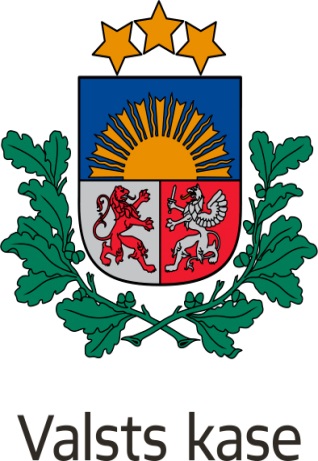 KONSOLIDĒTĀ sAIMNIECISKĀ GADA  PĀRSKATU VIZUĀLIZĀCIJANO 2023.gada2021V.1.0.IevadsŠis dokuments izstrādāts pēc Valsts kases iniciatīvas, lai vizualizētu Ministru kabineta noteikumu “Gada pārskata sagatavošanas kārtība” projekta 1.4.apakšpunktā noteikto Finanšu ministrijas sagatavoto konsolidēto saimnieciskā gada pārskatu.Valsts budžeta izpildes pārskatu paraugi norādīti pēc 2021.gada valsts budžeta likuma.Finanšu pārskatsBilance                                                     Aizpildīšanas apraksts: datus norāda (tūkst. euro)Pārskats par darbības finansiālajiem rezultātiem                                       Aizpildīšanas apraksts: datus norāda (tūkst. euro)Konsolidētais naudas plūsmas pārskats                                                                                                 Aizpildīšanas apraksts: datus norāda (tūkst. euro)Konsolidētais pašu kapitāla izmaiņu pārskats                                             1.3.pielikums                                                                                                          Aizpildīšanas apraksts: datus norāda (tūkst. euro)Budžeta izpildes pārskatsPārskats par konsolidētā kopbudžeta/ valsts konoslidētā/ pašvaldību konsolidētā budžeta izpildiAizpildīšanas apraksts: datus norāda (tūkst. euro)Likuma par valsts budžetu 1.pielikuma “Valsts konsolidētais budžets” izpilde *Aizpildīšanas apraksts: datus norāda (euro)* atbilstoši likuma par valsts budžetu attiecīgajam gadam pielikumā noteiktajai struktūrai)Likuma par valsts budžetu 2. pielikuma “Valsts budžeta ieņēmumi” izpilde** atbilstoši likuma par valsts budžetu attiecīgajam gadam pielikumā noteiktajai struktūrai)Aizpildīšanas apraksts: datus norāda (euro)Likuma par valsts budžetu 3. pielikuma “Valsts pamatbudžeta un valsts speciālā budžeta kopsavilkums” izpilde ** atbilstoši likuma par valsts budžetu attiecīgajam gadam pielikumā noteiktajai struktūraiAizpildīšanas apraksts: datus norāda (euro)Likuma par valsts budžetu 4. pielikuma “Valsts pamatbudžeta ieņēmumi un izdevumi pa programmām un apakšprogrammām” izpilde  ** atbilstoši likuma par valsts budžetu attiecīgajam gadam pielikumā noteiktajai struktūraiAizpildīšanas apraksts: datus norāda (euro)Likuma par valsts budžetu 5. pielikuma “Valsts speciālā budžeta ieņēmumi un izdevumi pa programmām un apakšprogrammām” izpilde                                      *atbilstoši likuma par valsts budžetu attiecīgajam gadam pielikumā noteiktajai struktūraiAizpildīšanas apraksts: datus norāda (euro) Aizpildīšanas apraksts: datus norāda (euro)Likuma par valsts budžetu 11. pielikuma “Valsts budžeta ilgtermiņa saistību maksimāli pieļaujamais apjoms” izpilde                                                                  	                                                       * norāda informāciju par valsts pamatbudžeta un speciālā budžeta ilgtermiņa saistību plānu un izpildi atbilstoši likumā par valsts budžetu kārtējam gadam noteiktajai struktūrai (izņemot sadalījumā pa programmām, apakšprogrammām un projektiem).Aizpildīšanas apraksts: datus norāda (euro)Likuma par valsts budžetu 12.pielikuma “20xx.gadā dzēšamo debitoru parādsaistību saraksts” izpilde                                                                                   Aizpildīšanas apraksts: datus norāda (euro)Valsts konsolidēto ziedojumu un dāvinājumu izpildes pārskats *atbilstoši likumā par valsts budžetu noteiktajai kopsavilkumu detalizācijas pakāpeiAizpildīšanas apraksts: datus norāda (euro)No valsts budžeta daļēji finansētu atvasinātu publisku personu un budžeta nefinansētu iestāžu konsolidētais pamatdarbības izpildes pārskats                                                                 * atbilstoši likumā par valsts budžetu noteiktajai kopsavilkumu detalizācijas pakāpeiAizpildīšanas apraksts: datus norāda (euro)Pašvaldību konsolitētais pamatbudžeta izpildes pārskats                                                     * atbilstoši likumā par valsts budžetu noteiktajai kopsavilkumu detalizācijas pakāpeiAizpildīšanas apraksts: datus norāda (euro) Pašvaldību konsolidētais ziedojumu un dāvinājumu izpildes pārskats                                 * atbilstoši likumā par valsts budžetu noteiktajai kopsavilkumu detalizācijas pakāpeiAizpildīšanas apraksts: datus norāda (euro) Konta numursPosteņa nosaukums Piezīmes/ Visaptverošās piezīmes numursPārskata perioda beigāsPārskata perioda sākumāABC12AKTĪVS1000Ilgtermiņa ieguldījumi1100Nemateriālie ieguldījumi1200Pamatlīdzekļi1300Ilgtermiņa finanšu ieguldījumi1400Ilgtermiņa prasības1500Ieguldījuma īpašumi1600Bioloģiskie aktīvi lauksaimnieciskajai darbībai2000Apgrozāmie līdzekļi2100Krājumi2300Īstermiņa prasības2400Nākamo periodu izdevumi un avansa maksājumi par pakalpojumiem un projektiem2500Īstermiņa finanšu ieguldījumi2600Naudas līdzekļiIBILANCE (1000+2000)PASĪVS3000Pašu kapitāls3300Rezerves3500Budžeta izpildes rezultāti4000Uzkrājumi5000Saistības5100Ilgtermiņa saistības5200- 5900Īstermiņa saistībasIBILANCE (3000+4000+5000)ZEMBILANCE0100Nomātie aktīvi9100Zembilances aktīvi9500Zembilances pasīviKods/Piezīmes numursPosteņa nosaukums vai darījuma aprakstsVisaptverošās piezīmes numursPārskata periodāIepriekšējais pārskata periodsABC12A1Ieņēmumi (A11 līdz A19 rindas summa)A11Nodokļu ieņēmumiA12Nenodokļu ieņēmumiA13Maksas pakalpojumi un citi pašu ieņēmumiA14Ārvalstu finanšu palīdzībaA16Ziedojumi un dāvinājumiA18Procentu ieņēmumiA19Pārējie ieņēmumi, kas nav klasificēti A11 līdz A18 rindāA2Izdevumi (A21 līdz A31 rindas summa)A21AtalgojumsA22Darba devēja valsts sociālās apdrošināšanas obligātās iemaksas, pabalsti un kompensācijasA23Mācību, darba un dienesta komandējumi un dienesta, darba braucieniA24PakalpojumiA25Krājumi, materiāli, energoresursi, preces, biroja preces un inventārs, periodikaA26Nodokļu, nodevu un naudas sodu maksājumiA27Subsīdijas, dotācijas un sociālie pabalsti, kārtējie maksājumi Eiropas Savienības budžetā un starptautiskā sadarbībaA28Procentu izdevumiA30Nolietojuma un amortizācijas izmaksasA31Pārējie izdevumi, kas nav klasificēti A21 līdz A30 rindāAIeņēmumu un izdevumu rezultāts (A1 – A2)N1Ieņēmumi (+) vai izdevumi (–) no finanšu instrumentiemN2Ieņēmumi (+) vai izdevumi (–) no nefinanšu aktīvu atsavināšanasREZBudžeta izpildes rezultāts (A + N1 + N2)Kods/Piezīmes numursPosteņa nosaukums vai darījuma aprakstsVisaptverošās piezīmes numursPārskata periodāIepriekšējais pārskata periodsABC12IIeņēmumi kopā (A1 + B1 + C1 + D1)IIIzdevumi kopā (A2 + B2 + C2 + D2)ANaudas līdzekļu plūsma no pamatdarbības (A1 – A2)A1Ieņēmumi no pamatdarbības (A11 līdz A19 rindas summa)A11Nodokļu ieņēmumiA12Nenodokļu ieņēmumiA13Maksas pakalpojumi un citi pašu ieņēmumiA14Ārvalstu finanšu palīdzībaA15TransfertiA16Ziedojumi un dāvinājumiA17Aizdevumu atmaksasA18Procentu ieņēmumiA19Citi ieņēmumi no pamatdarbībasA2Izdevumi no pamatdarbības (A21 līdz A19 rindas un A32 līdz A33 rindas summa)A21AtalgojumsA22Darba devēja valsts sociālās apdrošināšanas obligātās iemaksas,pabalsti un kompensācijasA23Mācību, darba un dienesta komandējumi un dienesta, darba braucieniA24PakalpojumiA25Krājumi, materiāli, energoresursi, preces, biroja preces un inventārs, periodikaA26Nodokļu, nodevu un naudas sodu maksājumiA27Subsīdijas, dotācijas un sociālie pabalsti, kārtējie maksājumi Eiropas Savienības budžetā un starptautiskā sadarbībaA28Procentu izdevumiA29Transferti (A30+A31)A30   Uzturēšanas izdevumiem   A31   Kapitālajiem izdevumiem   A32Aizdevumu izsniegšanaA33Citi izdevumi no pamatdarbībasBNaudas līdzekļu plūsma no ieguldījumu darbības (B1 – B2)B1Ieņēmumi no ieguldījumu darbības (B11 līdz B15 rindas summa)B11Nemateriālo ieguldījumu pārdošana un atmaksātie avansa maksājumi par nemateriālajiem ieguldījumiemB12Pamatlīdzekļu pārdošana un atmaksātie avansa maksājumi par pamatlīdzekļiemB13Līdzdalības kapitālsabiedrību kapitālā, akciju un vērtspapīru pārdošanaB14Procentu ieņēmumiB15Citi ieņēmumi no ieguldījumu darbībasB2Izdevumi no ieguldījumu darbības (B21 līdz B27 rindas summa)B21Nemateriālo ieguldījumu iegāde un  avansa maksājumi par nemateriālajiem ieguldījumiemB22Nemateriālo ieguldījumu izveidošanaB23Pamatlīdzekļu iegāde un  avansa maksājumi par pamatlīdzekļiemB24Pamatlīdzekļu izveidošana un nepabeigtā būvniecībaB25Līdzdalības kapitālsabiedrību kapitālā, akciju un vērtspapīru iegādeB26Procentu izdevumiB27Citi izdevumi no ieguldījumu darbībasCNaudas līdzekļu plūsma no finansēšanas darbības (C1 – C2)C1Ieņēmumi no finansēšanas darbības (C11 līdz C13 rindas summa)C11Ieņēmumi no finansēšanas darbības (C11 līdz C13 rindas summa)C12Procentu ieņēmumiC13Citi ieņēmumi no finansēšanas darbībasC2Izdevumi no finansēšanas darbības (C21 līdz C23 rindas summa)C21Aizņēmumi un emitētie parāda vērtspapīriC22Procentu izdevumiDNaudas līdzekļu plūsma no piesaistītajiem līdzekļiem (D1 - D2)D1Ieņēmumi no piesaistītajiem līdzekļiemD2Izdevumi no piesaistītajiem līdzekļiemIIINaudas līdzekļu plūsma kopā (I. - II. )IVNaudas plūsma kopā (III. +DOT)VĀrvalstu valūtu kursu svārstību rezultāts (+,–)VINaudas līdzekļu un noguldījumu izmaiņas pārskata periodā (NL1 - NL2)NL1Naudas līdzekļu un noguldījumu atlikums perioda sākumāNL2Naudas līdzekļu un noguldījumu atlikums perioda beigāsKodsPeriodsAprakstsPašu kapitālsPašu kapitālsPašu kapitālsPašu kapitālsPašu kapitālsPašu kapitālsPašu kapitālsKodsPeriodsAprakstsrezervesrezervesrezervesbudžeta izpildes rezultātsbudžeta izpildes rezultātsbudžeta izpildes rezultātspavisamKodsPeriodsAprakstsfinanšu instrumentu patiesās vērtības rezervepārējās rezerveskopā 
(1. + 2.)iepriekšējo pārskata gadu budžeta izpildes rezultātspārskata gada budžeta izpildes rezultātskopā 
(4. + 5.)pavisamABC1234567301Iepriekšējais pārskata periodsIepriekšējā pārskata perioda sākumā312Iepriekšējais pārskata periodskļūdu labojumi313Iepriekšējais pārskata periodsIepriekšējā pārskata perioda sākumā ar kļūdu labojumu314Iepriekšējais pārskata periodspalielinājums315Iepriekšējais pārskata periodssamazinājums316Iepriekšējais pārskata periodspārvietošana starp 3000317Iepriekšējais pārskata periodsreorganizācija/likvidācija302Iepriekšējā pārskata perioda beigās/pārskata perioda sākumā322Pārskata periodskļūdu labojumi 324Pārskata periodspalielinājums325Pārskata periodssamazinājums326Pārskata periodspārvietošana starp 3000327Pārskata periodsreorganizācija/likvidācija303Pārskata periodsPārskata perioda beigāsPosteņa nosaukums *Likums/plāns gadamLikums/plāns gadamBudžeta izpildeBudžeta izpildePosteņa nosaukums *apstiprinātsar izmaiņāmpārskata periodāiepriekšējā pārskata periodāA1234I. Ieņēmumi1.0. Nodokļu ieņēmumi2.0. Nenodokļu ieņēmumi3.0. Maksas pakalpojumi un citi pašu ieņēmumi4.0. Ārvalstu finanšu palīdzība5.0. Transferti6.0. Ziedojumi un dāvinājumiII. Izdevumi1.0. Uzturēšanas izdevumi2.0. Kapitālie izdevumi3.0.Parējie izdevumi, kas veidojas pēc uzkrāšanasprincipa un nav klasificēti iepriekšFinansiālā bilance (I. - II.)FinansēšanaNaudas līdzekļi un noguldījumiIegādātie parāda vērtspapīri, izņemot atvasinātos finanšu instrumentusAizņēmumiAizdevumiAkcijas un cita līdzdalība komersantu pašu kapitālāPosteņa nosaukums *Pielikuma NrLikums/plāns gadamLikums/plāns gadamBudžeta izpildeBudžeta izpildePosteņa nosaukums *Pielikuma Nrapstiprinātsar izmaiņāmpārskata periodāiepriekšējā pārskata periodāAB1234Nosaukums atbilstoši Likuma "Par valsts budžetu 202x.gadam" Posteņa nosaukums *Likums/plāns gadamLikums/plāns gadamBudžeta izpildeBudžeta izpildePosteņa nosaukums *apstiprinātsar izmaiņāmpārskata periodāiepriekšējā pārskata periodāA1234Nosaukums (atbilstoši Likuma "Par valsts budžetu 202x.gadam" 2.pielikumam)Posteņa nosaukums *Likums/plāns gadamLikums/plāns gadamBudžeta izpildeBudžeta izpildePosteņa nosaukums *apstiprinātsar izmaiņāmpārskata periodāiepriekšējā pārskata periodāA1234Nosaukums atbilstoši Likuma "Par valsts budžetu 202x.gadam"Klasifi-kācijas kodsPosteņa nosaukums*Likums/plāns gadamLikums/plāns gadamLikums/plāns gadamBudžeta izpildeBudžeta izpildeBudžeta izpildeBudžeta izpildeKlasifi-kācijas kodsPosteņa nosaukums*Likums/plāns gadamLikums/plāns gadamLikums/plāns gadampārskata periodāsalīdzinot arsalīdzinot arIepriekšējā pārskata periodāKlasifi-kācijas kodsPosteņa nosaukums*apsti-prinātsar izmaiņāmizmaiņas (2. – 1.)pārskata periodālikumā/ plānā gadam apstiprināto (4. – 1.)Likumu/ plānu gadam ar izmaiņām (4. – 2.)Iepriekšējā pārskata periodāAB1234567Nosaukums atbilstoši Likuma "Par valsts budžetu 202x.gadam"Klasifi-kācijas kodsPosteņa nosaukums*Likums/plāns gadamLikums/plāns gadamLikums/plāns gadamBudžeta izpildeBudžeta izpildeBudžeta izpildeBudžeta izpildeKlasifi-kācijas kodsPosteņa nosaukums*Likums/plāns gadamLikums/plāns gadamLikums/plāns gadampārskata periodāsalīdzinot arsalīdzinot arIepriekšējā pārskata periodāKlasifi-kācijas kodsPosteņa nosaukums*apsti-prinātsar izmaiņāmizmaiņas (2. – 1.)pārskata periodālikumā/plānā gadam apstiprināto (4. – 1.)likumu/plānu gadam ar izmaiņām (4. – 2.)Iepriekšējā pārskata periodāAB1234567Likuma par valsts budžetu 6.pielikuma “Mērķdotācijas pašvaldībām – pašvaldību pamata un vispārējās vidējās izglītības iestāžu, pašvaldību speciālās izglītības iestāžu un pašvaldību profesionālās izglītības iestāžu pedagogu darba samaksai un valsts sociālās apdrošināšanas obligātajām iemaksām” izpilde                                          Likuma par valsts budžetu 7.pielikuma “Mērķdotācijas pašvaldībām – interešu izglītības programmu pedagogu daļējai darba samaksai un valsts sociālās apdrošināšanas obligātajām iemaksām” izpilde                                                                  Likuma par valsts budžetu 8.pielikuma “Mērķdotācijas pašvaldībām – pašvaldību speciālajām pirmsskolas izglītības iestādēm, internātskolām, Izglītības iestāžu reģistrā reģistrētajiem attīstības un rehabilitācijas centriem un speciālajām internātskolām bērniem ar fiziskās un garīgās attīstības traucējumiem” izpildeLikuma par valsts budžetu 9.pielikuma “Mērķdotācijas pašvaldībām – pašvaldību izglītības iestādēs bērnu no piecu gadu vecuma izglītošanā nodarbināto pedagogu darba samaksai un valsts sociālās apdrošināšanas obligātajām iemaksām” izpildeLikuma par valsts budžetu 10.pielikuma “Mērķdotācijas pašvaldību māksliniecisko kolektīvu vadītāju darba samaksai un valsts sociālās apdrošināšanas obligātajām iemaksām” izpildeRepublikas pilsētas un novadi Likums/plāns apstiprinātsLikums/plāns ar izmaiņāmBudžeta izpilden republikas pilsēta un novadsn+1 republikas pilsēta un novadsKopāPosteņa nosaukums*Likums/plāns gadamLikums/plāns gadamPārskata perioda izpilden+1.gada plānsn+2.gada plānsn+3.gada plānsTālākā laika posmā līdz projekta īstenošanaiPosteņa nosaukums*Apsti-prinātsar izmaiņāmPārskata perioda izpilden+1.gada plānsn+2.gada plānsn+3.gada plānsTālākā laika posmā līdz projekta īstenošanaiA1234567Aizdevuma saņēmēja nosaukumsPlānotais dzēšamo debitoru parādsaistību apmērsFaktiskais dzēšamo debitoru parādsaistību apmērsAizdevuma saņēmējs nAizdevuma saņēmējs n+1KopāKlasifi-kācijas kodsPosteņa nosaukums*Likums/plāns gadamLikums/plāns gadamLikums/plāns gadamBudžeta izpildeBudžeta izpildeBudžeta izpildeBudžeta izpildeKlasifi-kācijas kodsPosteņa nosaukums*Likums/plāns gadamLikums/plāns gadamLikums/plāns gadampārskata periodāsalīdzinot arsalīdzinot arIepriekšējā pārskata periodāKlasifi-kācijas kodsPosteņa nosaukums*apsti-prinātsar izmaiņāmizmaiņas (2. – 1.)pārskata periodālikumā/ plānā gadam apstiprināto (4. – 1.)likumu/ plānu gadam ar izmaiņām (4. – 2.)Iepriekšējā pārskata periodāAB1234567Klasifi-kācijas kodsPosteņa nosaukums*Likums/plāns gadamLikums/plāns gadamLikums/plāns gadamBudžeta izpildeBudžeta izpildeBudžeta izpildeBudžeta izpildeKlasifi-kācijas kodsPosteņa nosaukums*Likums/plāns gadamLikums/plāns gadamLikums/plāns gadampārskata periodāsalīdzinot arsalīdzinot arIepriekšējā pārskata periodāKlasifi-kācijas kodsPosteņa nosaukums*apsti-prinātsar izmaiņāmizmaiņas (2. – 1.)pārskata periodālikumā/ plānā gadam apstiprināto (4. – 1.)likumu/ plānu gadam ar izmaiņām (4. – 2.)Iepriekšējā pārskata periodāAB1234567Klasifi-kācijas kodsPosteņa nosaukums*Likums/plāns gadamLikums/plāns gadamLikums/plāns gadamBudžeta izpildeBudžeta izpildeBudžeta izpildeBudžeta izpildeKlasifi-kācijas kodsPosteņa nosaukums*Likums/plāns gadamLikums/plāns gadamLikums/plāns gadampārskata periodāsalīdzinot arsalīdzinot arIepriekšējā pārskata periodāKlasifi-kācijas kodsPosteņa nosaukums*apstiprinātsar izmaiņāmizmaiņas (2. – 1.)pārskata periodālikumā/ plānā gadam apstiprināto (4. – 1.)likumu/ plānu gadam ar izmaiņām (4. – 2.)Iepriekšējā pārskata periodāAB1234567Klasifi-kācijas kodsPosteņa nosaukums*Likums/plāns gadamLikums/plāns gadamLikums/plāns gadamBudžeta izpildeBudžeta izpildeBudžeta izpildeBudžeta izpildeKlasifi-kācijas kodsPosteņa nosaukums*Likums/plāns gadamLikums/plāns gadamLikums/plāns gadampārskata periodāsalīdzinot arsalīdzinot arIepriekšējā pārskata periodāKlasifi-kācijas kodsPosteņa nosaukums*apsti-prinātsar izmaiņāmizmaiņas (2. – 1.)pārskata periodālikumā/ plānā gadam apstiprināto (4. – 1.)likumu/ plānu gadam ar izmaiņām (4. – 2.)Iepriekšējā pārskata periodāAB1234567